Сценарий праздничной программы «В гостях у клоуна Вико»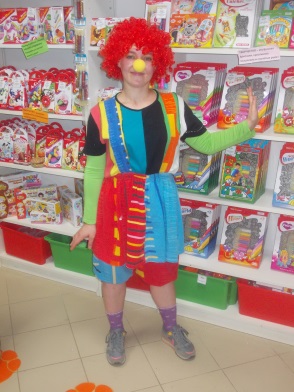 Клоун: Привет – привет! Ой, как много ребят! И все такие красивые! Прям как я. А вы знаете, что сегодня большой праздник? Дети: НетКлоун: И не знаете какой?Дети: НетКлоун: Сегодня день игры и творчества в магазине «Оранжевый слон». Ура!!! Давайте все вместе крикнем УРА и поднимем руки вверх. Ребята, а ведь я пришла сегодня к вам не с пустыми руками. Я знаю, что в «Оранжевом слоне» в январе проходил творческий конкурс и я хочу сейчас объявить победителей и наградить их.                                                                                                 Вручение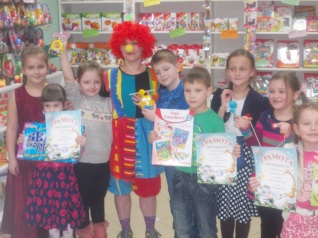 Клоун: Я вижу, что вы очень весёлые и активные, значит любите играть?Дети: ДаКлоун: Я тоже люблю играть. Но сначала нам надо познакомиться и подружиться. Для этого нам нужен ШАР ДРУЖБЫ.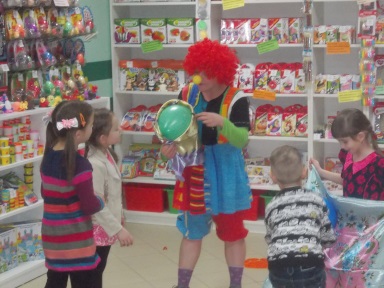                                                                                                 Игра, бросаем мяч,                                                                                           Называем имена.Клоун: Вот мы и познакомились, теперь мы все – друзья. Значит мы можем отправляться в путешествие в мир игры.                                                                                              Игра «Паровозик»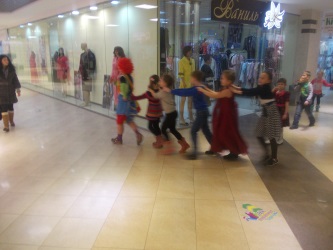 Клоун: Вот мы и приехали. Вы, конечно, очень красивые, но красоты много не бывает, поэтому можно себя ещё немножечко украсить.                                                                                       Игра «Модная причёска» с                                                                                            прищепками.Клоун: Продолжаем наряжаться. Но теперь мы будем наряжать воздушные шарики и делать им макияж. Будете стилистами и визажистами.                                                                                            Игра «Наряди шарик»Клоун: Стилисты вы – супер, а сейчас мы посмотрим, какие вы ловкие.                                                                                        Игра «Верёвочка»                                                                                 Игра: «Подтяни игрушку»                                                                                     Игра «Пирамидка из стаканов»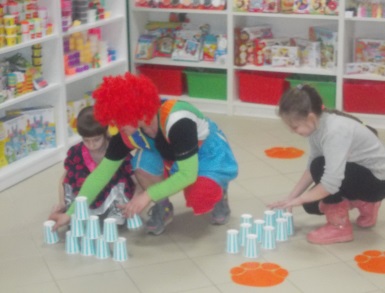 Клоун: А танцевать вы любите?Дети: ДаКлоун: тогда, давайте потанцуем!                                                                                «Вперёд 4 шага»Игра «Мумия», игра «Гусеница», игра «Банановый рост», игра «Разноцветные шары – баскетбол», игра «Предсказания в коробочке»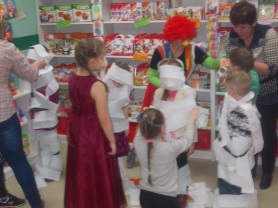  ПРЕДСКАЗАНИЯСделаешь великое открытиеНайдёшь кладВыиграешь в лотереюПолучишь больше всех подарковПолучишь много хороших новостейБудешь много путешествоватьКупишь крутую машинуТебя ждёт большой сюрпризТебя ждут большие успехиБудешь самым спортивнымБудешь самым красивымСтанешь знаменитымСбудется твоя мечтаБудешь богатымСменишь имиджКупишь домСнимешься в фильмеОткроешь магазинОтдохнёшь за границейБудешь самым умнымЖдёт прибавление в семьеПоедешь на мореПобедишь в телевизионном проектеТебя ждёт обновкаБудешь счастливымКупишь всё, что захочешьУ тебя будет много игрушекЗаведёшь собакуСтанешь звездойБудет много друзейСделаешь ремонт в своей комнатеБудешь есть самые вкусные сладостиУ тебя будет яхтаКупишь островТебе подарят шубуУ тебя будет самый весёлый день рождения